Kopiervorlage 1Kopiervorlage 1Kopiervorlage 1U4Unité 4 DiagnoseUnité 4 DiagnoseUnité 4 DiagnoseUnité 4 DiagnoseUnité 4 DiagnoseUnité 4 DiagnoseUnité 4 DiagnoseUnité 4 DiagnoseUnité 4 DiagnoseUnité 4 DiagnoseUnité 4 DiagnoseHier kannst du dich selbst einschätzen:	Super!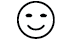 	Na ja.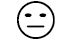 	Das muss ich noch üben.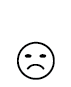 Trage hier deine Lösungen ein und vergleiche sie mit dem Lösungsblatt. Hast du Fehler gemacht oder etwas nicht gewusst, dann mache die Aufgabe mit der entsprechenden Nummer.1__	Du kannst fragen, wie viel Uhr es ist.__	Du kannst fragen, wie viel Uhr es ist.__	Du kannst fragen, wie viel Uhr es ist.Quelle  heure est-il	 ?1Quelle  heure est-il	 ?1Quelle  heure est-il	 ?12__	Du kannst sagen, wie viel Uhr es ist.__	Du kannst sagen, wie viel Uhr es ist.__	Du kannst sagen, wie viel Uhr es ist. Il est	 sept heures et demie.1 Il est	 sept heures et demie.1 Il est	 sept heures et demie.13__	Du kannst sagen, von wann bis wann du heute fernsiehst.__	Du kannst sagen, von wann bis wann du heute fernsiehst.__	Du kannst sagen, von wann bis wann du heute fernsiehst.Je regarde  la télé de	 
six heures  à	 sept heures.2/3Je regarde  la télé de	 
six heures  à	 sept heures.2/3Je regarde  la télé de	 
six heures  à	 sept heures.2/34__	Du kannst sagen, welcher Wochentag heute ist.__	Du kannst sagen, welcher Wochentag heute ist.__	Du kannst sagen, welcher Wochentag heute ist.Aujourd’hui,  c’est	 jeudi.2Aujourd’hui,  c’est	 jeudi.2Aujourd’hui,  c’est	 jeudi.25__	Du kannst einen Freund fragen, ob ihr die Hausaufgaben gemeinsam macht.__	Du kannst einen Freund fragen, ob ihr die Hausaufgaben gemeinsam macht.__	Du kannst einen Freund fragen, ob ihr die Hausaufgaben gemeinsam macht.On fait  les devoirs ensemble	 ?4On fait  les devoirs ensemble	 ?4On fait  les devoirs ensemble	 ?46__	Du kannst sagen, wohin du gehst.__	Du kannst sagen, wohin du gehst.__	Du kannst sagen, wohin du gehst.Je  vais à la	 cantine. / Je  vais chez	 mon copain.5Je  vais à la	 cantine. / Je  vais chez	 mon copain.5Je  vais à la	 cantine. / Je  vais chez	 mon copain.57__	Du kannst sagen, dass du etwas nicht weißt.__	Du kannst sagen, dass du etwas nicht weißt.__	Du kannst sagen, dass du etwas nicht weißt.Je  ne sais pas	 .	6Je  ne sais pas	 .	6Je  ne sais pas	 .	68__	Du kannst um Entschuldigung bitten.__	Du kannst um Entschuldigung bitten.__	Du kannst um Entschuldigung bitten. Excusez	 -moi. / Pardon.7 Excusez	 -moi. / Pardon.7 Excusez	 -moi. / Pardon.79__	Du kannst sagen, dass du für die Schule nichts machst, wenn du Ferien hast.__	Du kannst sagen, dass du für die Schule nichts machst, wenn du Ferien hast.__	Du kannst sagen, dass du für die Schule nichts machst, wenn du Ferien hast.Quand je suis  en vacances	 , je ne travaille pas	 pour l’école.8Quand je suis  en vacances	 , je ne travaille pas	 pour l’école.8Quand je suis  en vacances	 , je ne travaille pas	 pour l’école.8